Инструкция по регистрации на Едином портале государственных и муниципальных услуг:Зайдите на Единый портал государственных и муниципальных услуг www.gosuslugi.ruНажмите кнопку «Регистрироваться»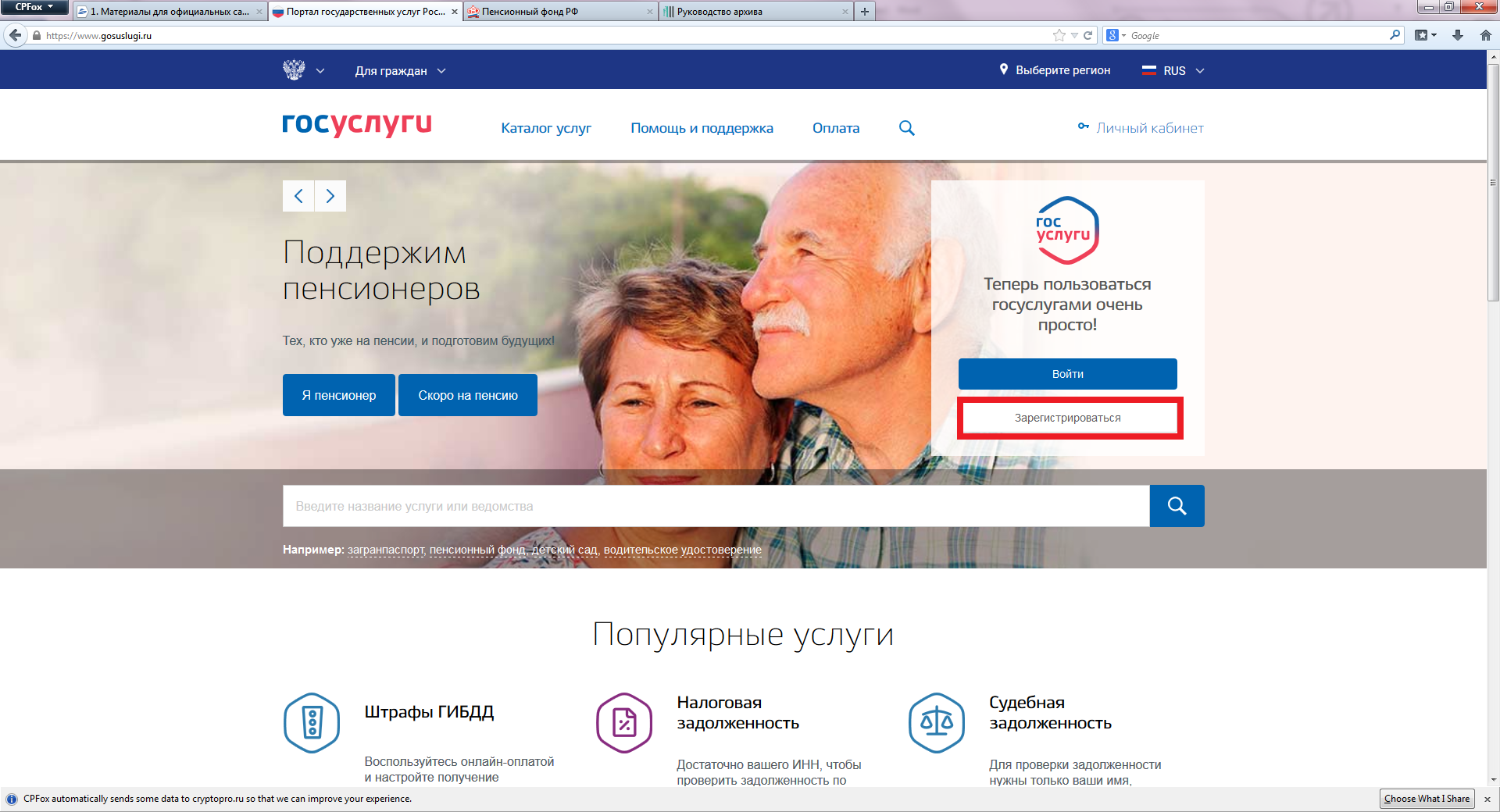 Заполните предложенную форму: введите фамилию, имя, номер мобильного телефона. или адрес электронной почты.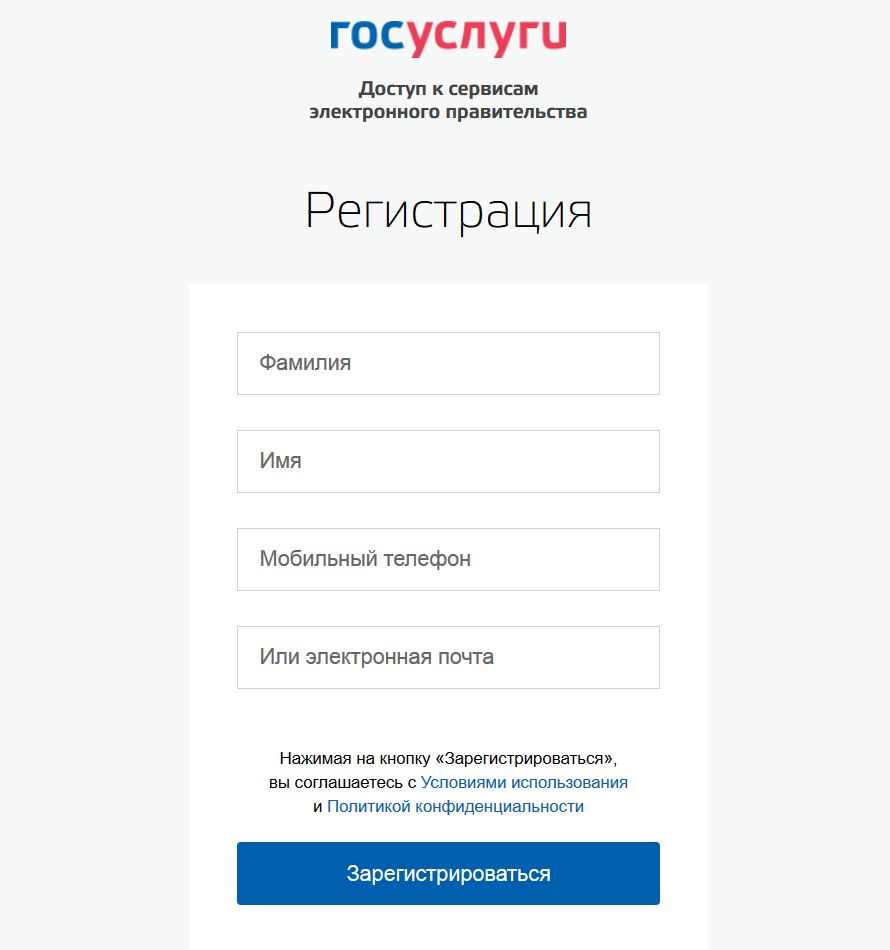 Номер телефона или адрес электронной почты необходимы для направления на них кода активации.Ознакомьтесь с Условиями пользования и Политикой конфиденциальности.Нажмите кнопку «Зарегистрироваться»Далее на указанный номер телефона или электронную почту придет код подтверждения.Его необходимо ввести в течение 300 секунд. Если код не пришел, необходимо нажать кнопку «Получить новый код подтверждения».Полученный код необходимо ввести в соответствующее поле.Нажмите кнопку «Продолжить»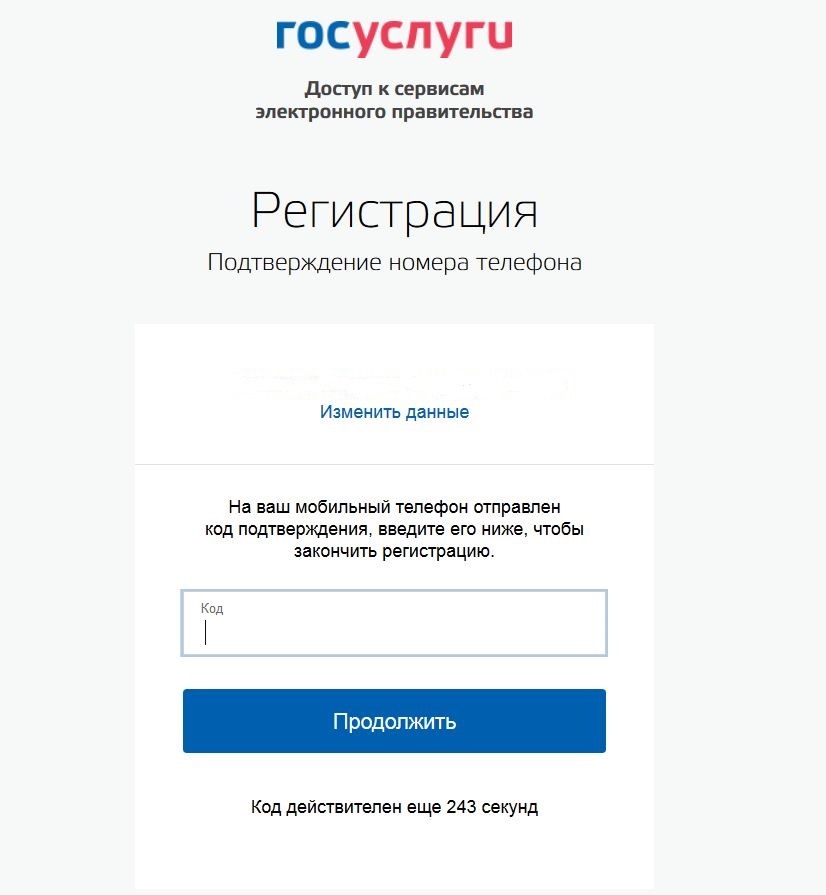 Далее необходимо задать пароль. Пароль должен состоять не менее чем из 8 символов. Допустимы только латинские буквы, цифры и знаки пунктуации. Рекомендуем создать пароль, который:Содержит латинские прописные буквыСодержит латинские строчные буквыСодержит цифрыНе имеет подряд идущих одинаковых символовСодержит 8 и более символовСодержит спецсимволыСохраните его, нажмите кнопку «Готово».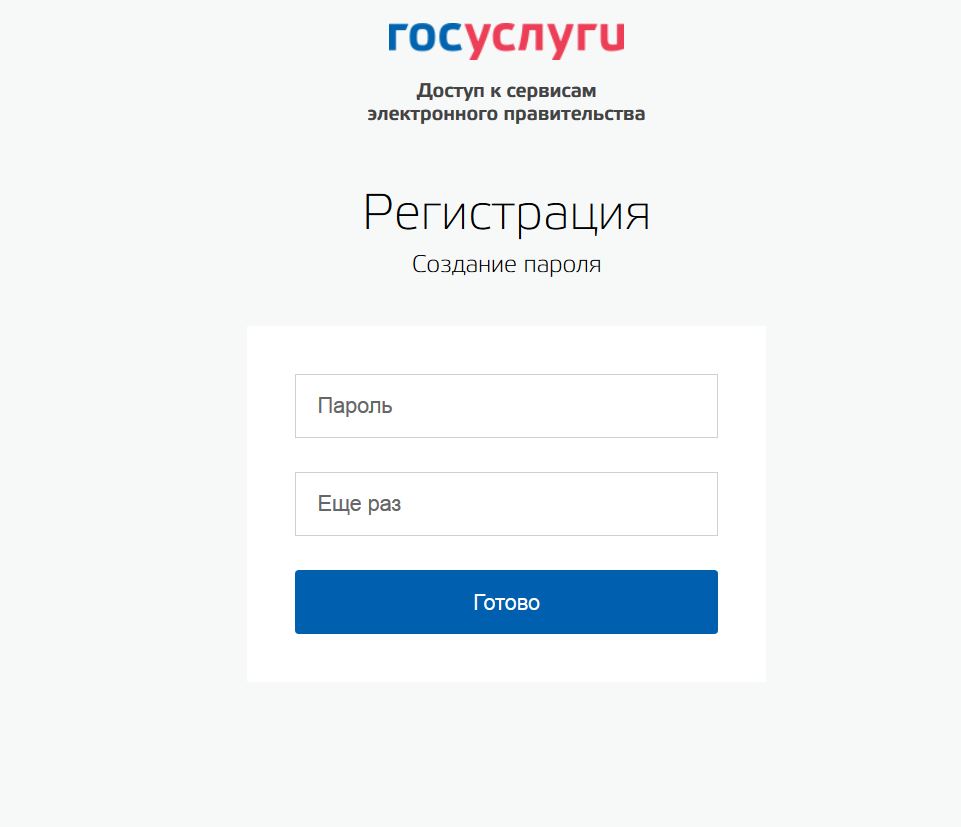 Первая часть регистрации пройдена. Далее необходимо войти и заполнить личные данныеВведите личные данные: отчество (при наличии), пол, дату рождения, место рождения, гражданство, СНИЛС, данные о паспорте.Нажмите кнопку «Сохранить»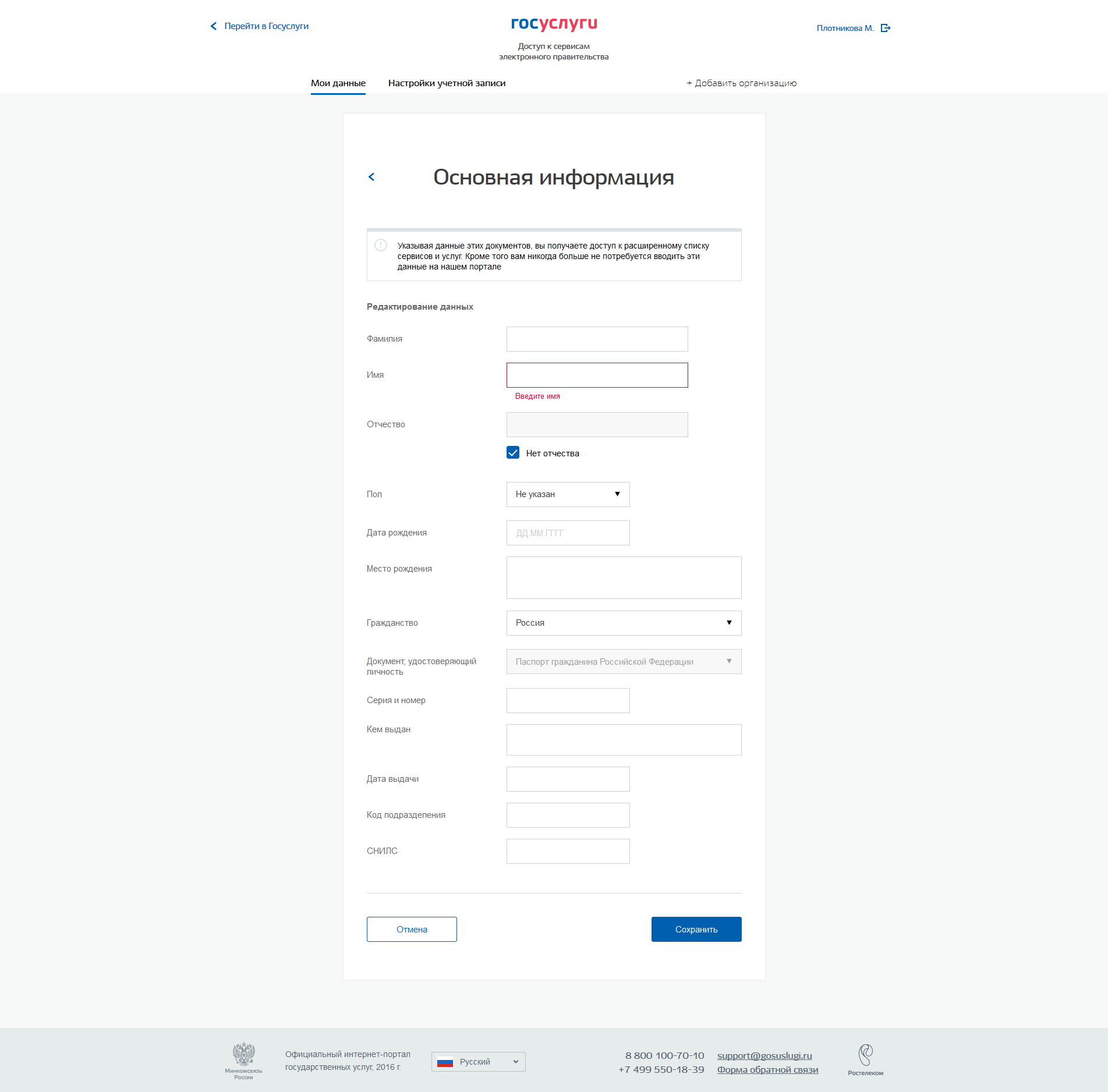 Далее будет проходить процедура проверки личных данных.Обычно проверка занимает порядка 10 минут.После того как проверка данных будет завершена, необходимо перейти к подтверждению личности.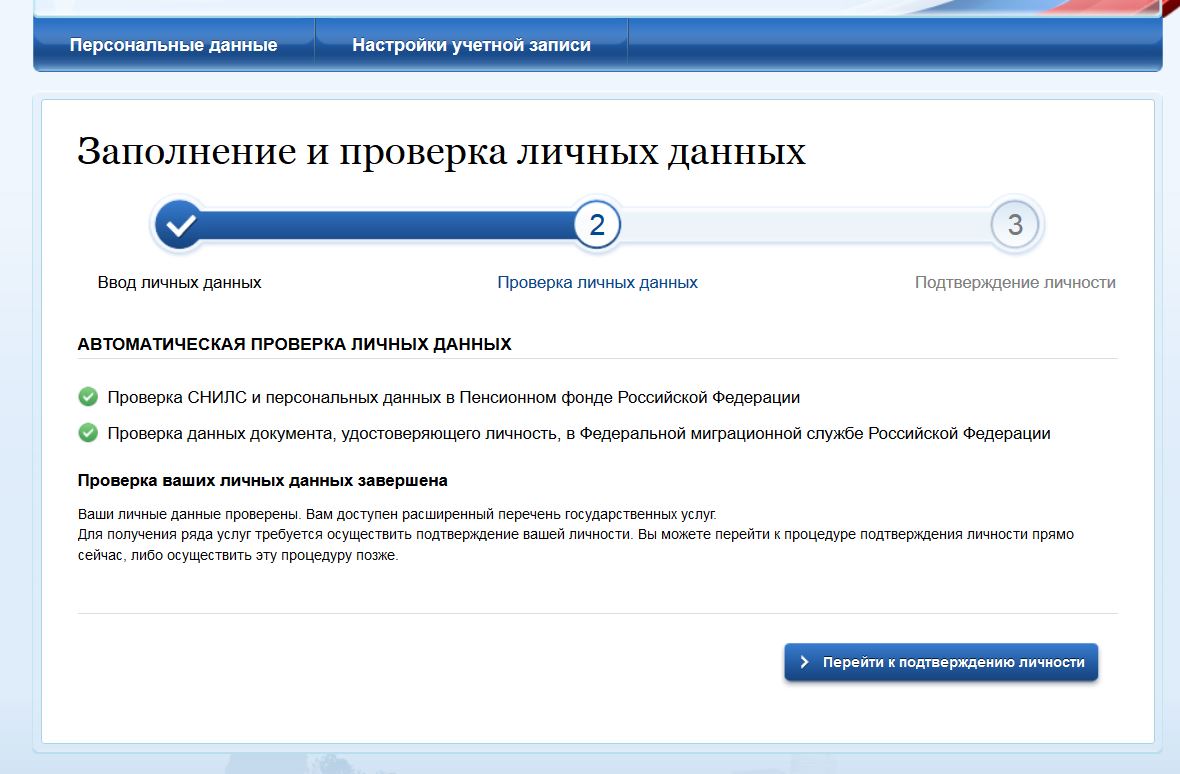 Далее необходимо выбрать способ подтверждения статуса созданной учетной записи. Это можно сделать:обратившись личноПри выборе способа подтверждения «Обратиться лично», вы можете обратиться за подтверждением учетной записи в:Рекомендованный вариант - многофункциональные центры предоставления государственных и муниципальных услуг (адреса указаны на сайте: http://www.mfc-perm.ru/filialy-mfts/deystvuyushchie/list-map.php)Офисы ПАО «Ростелеком» Отделения ФГУП «Почты России» С адресами пунктов подтверждения учетных записей Вы можете ознакомиться на ЕПГУ(https://www.gosuslugi.ru/help/address).получить код подтверждения письмом через Почту РоссииС помощью электронной подписи или УЭКПосле подтверждения учетной записи необходимо зайти в личный кабинет и в разделе «Мои данные» заполнить контактную информацию. Обязательно необходимо указать регион, в котором вы проживаете.После этого вы можете получать государственные и муниципальные услуги 
в электронном виде быстро, просто и доступно.